Министерство образования и науки Республики Татарстангосударственное  автономное профессиональное  образовательное учреждение«Казанский строительный колледж»                                                        УтверждаюДиректор  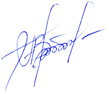 А.В.Проснев31 августа 2022г.План работы педагогического  советана 2022-2023 учебный год№ п/п.Вопросы для обсужденияОтветственныеДата1.1. Итоги работы приемной комиссии.2. Анализ деятельности колледжа за 2021-22уч. год и определение приоритетных направлений в 2022-23уч.г. 3. Рассмотрение и утверждение учебно-планирующей документации: ОПОП - ППССЗ, рабочих учебных планов, графиков учебного процесса, единого плана работы колледжа на 2022-2023 учебный год4. РазноеВахонина О.В.Заместители директора по направлениям31.08.2022г.2.1.  Основные формы и методы профилактики распространения идеологии национализма, экстремизма и ксенофобии2.      Инклюзивное профессиональное образование: новые возможности и технологии обучения3. Электронное портфолио педагога.Габдрахманова Ж.А.Васильева Т.В.Денисова О.В.05.10.2022г. 3.1.  Итоги ВПР по общеобразовательной подготовке.2.  Рассмотрение и утверждение Программ ГИА.3. Внутренняя система оценки качества образования 4. Организация и проведение демонстрационного экзамена в 2023году.Вахонина О.В.Вахонина О.В.Денисова О.В.Мифтахутдинова А.А.07.12.2022г.4.1.  Итоги первого семестра2.  О результатах самообследования колледжа за 2022год3.  Изменения в образовательной программе СПО с учетом новых требований.Вахонина О.ВПроснев А.А.Денисова О.В.01.022023г. 5.1. Эффективные способы реализации цифрового обучения в рамках профессионального образования2.  Научно-методическая и инновационная деятельность педагогических работников колледжаПредседатели ПЦКДенисова О.В.05.04.2023г.6.О допуске к ГИАВахонина О.В25.052023г.
7.1. Итоги работы за 2022-23уч.г., планирование деятельности на следующий год.Проснев А.В.Заместители  директора30.06.2023г. 